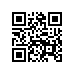 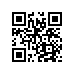 О введении в действие Положения о предоставлении скидок по оплате обучения студентам образовательных программ  высшего образования – программы бакалавриата «Мода» и программ магистратуры «Коммуникационный и цифровой дизайн», «Дизайн интерьера», «Мода», «Практики современного искусства», не имеющих мест за счет средств субсидии из федерального бюджета, по направлениям подготовки «Дизайн» и «Изящные искусства» факультета коммуникаций, медиа и дизайна НИУ ВШЭ, поступающим в 2021 годуНа основании решения ученого совета факультета коммуникаций, медиа и дизайна Национального исследовательского университета «Высшая школа экономики» от 20.01.2021, протокол № 2.2-01/2001-01Эл   ПРИКАЗЫВАЮ:1. Ввести в действие Положение о предоставлении скидок по оплате обучения студентам образовательных программ  высшего образования – программы бакалавриата «Мода» и программ магистратуры «Коммуникационный и цифровой дизайн», «Дизайн интерьера», «Мода», «Практики современного искусства», не имеющих мест за счет средств субсидии из федерального бюджета, по направлениям подготовки «Дизайн» и «Изящные искусства» факультета коммуникаций, медиа и дизайна НИУ ВШЭ, поступающим в 2021 году (приложение).Первый проректор 								В.В. Радаев